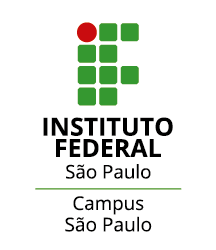 EDITAL Nº SPO.053, DE 25 DE AGOSTO DE 2023PROCESSO SELETIVO PARA O CURSO DE PÓS-GRADUAÇÃO LATO SENSU ESPECIALIZAÇÃO EM DOCÊNCIA NA EDUCAÇÃO SUPERIOR ANEXO VIII FICHA DE INSCRIÇÃONOME: ________________________________________________________________________RG: ___________________________________ CPF: ___________________________________DATA DE NASCIMENTO: ____/_____/_____ SEXO: _____________________________________NOME DA MÃE: _________________________________________________________________E-MAIL: _______________________________________________________________________ENDEREÇO:______________________________________________________________________________________________________________________________ No: _________________COMPLEMENTO: ________________________ BAIRRO: ________________________________CIDADE: _______________________________ ESTADO: ______ CEP: ______________________FONE 1: (__) ____________________________ FONE 2: (__) _____________________________VOCÊ É PORTADOR(A) DE ALGUMA NECESSIDADE ESPECÍFICA? EM CASO POSITIVO, QUAL? ____________________________________________________________________________________________________________________________________________________________Eu, ___________________________________________________________________________estou de acordo com o Edital n° SPO.053, de 25 de agosto de 2023 do processo seletivo do Curso de Pós-Graduação Lato Sensu, Especialização em Docência na Educação Superior, do Campus São Paulo, seus anexos e as Normas Acadêmicas desta Instituição Federal (disponível no sítio www.ifsp.edu.br). Sendo assim, venho respeitosamente requerer a V. Sa. INSCRIÇÃO no processo seletivo para preenchimento das vagas oferecidas para o início no 1o semestre de 2024 do Curso de Pós-Graduação Lato Sensu, Especialização em Docência na Educação Superior.Nestes termos, peço deferimento.____________________ , _____ de ___________________ de 2023._______________________________________Assinatura do(a) candidato(a)